Mateřská škola a Základní škola Nový Kostel okres Cheb, příspěvková organizace „Je to poprvé!“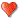 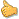 Adaptační program MŠOsnova:1. Charakteristika adaptačního programu (AP).2. Záměr AP.3. Kroky k minimalizaci adaptačních problémů- ze strany MŠ.4. Kroky k minimalizaci adaptačních problémů - ze strany zákonných zástupců.5. Profesionální přístup pracovnic školy, pedagogických i nepedagogických.1. Charakteristika adaptačního programu☺ Jednou z podmínek naplňování cílů předškolního vzdělávání, které jsou zakotveny v RVP PV, je možnost postupné adaptace nově příchozích dětí na prostředí školy.Při vstupu dítěte do MŠ je uplatňován na pracovišti individuálně přizpůsobený adaptační program (režim). Již při prvních kontaktech s rodiči, při zápisu do MŠ, je rodičům nabídnuta a doporučena možnost individuální adaptace, postupné začleňování jejich dítěte do nového prostředí a usnadnění tak zásadní změny v životě dítěte, čímž je první odloučení od rodiny. Rodičům je tak dána možnost strávit se svým dítětem určenou dobu v mateřské škole. Děti mohou se svým blízkým trávit určenou dobu v MŠ, tato doba se postupně zkracuje, dítě se osamostatňuje, odpoutává od rodičů a získává citový vztah k ostatním dětem a učitelkám, personálu. Seznamuje se s novým prostředím, režimem dne, zjišťuje, že prostředí je bezpečné, příjemné, obohacující. Učitelka a personál uplatňují adaptační režim po celý měsíc září a s každým nástupem nového dítěte, pokud rodiče zvolí jeho nástup v pozdější době. Abychom omezili nepříjemné pocity na minimum, prochází všechny děti tzv. adaptací. Tato doba „zvykání“ trvá obvykle 6 týdnů. V této době musí malý človíček vyřešit spoustu úkolů, aby mohl poprvé v životě zůstat delší dobu sám, bez maminky, jinde než doma a přitom být spokojený a cítit se bezpečně. Naše mateřská škola si stanovila tří měsíční zkušební dobu, po kterou by dítě mělo přivyknout a bylo v dostatečné míře adaptováno. Pokud se ani v této době adaptace nezdaří, doporučíme odklad nástupu na dobu vhodnou k znovuadaptování.☺ Při dlouhodobém přetrvávání potíží s adaptací a po konzultaci s pediatrem je doporučen pedagogem odklad docházky do MŠ.2. Záměr adaptačního programu mateřské školy☺ přiblížit mateřskou školu rodinám s dětmi, které se připravují na zahájení docházky, dostatečné seznámení se s prostředím, podmínkami vzdělávání, pedagogy a personálem školy☺ seznámit rodiče s problematikou přechodu dítěte do nového prostředí, režimem v mateřské škole a zprostředkovat jim dostatečný poradenský a informační servis☺ umožnit dětem, které budou navštěvovat mateřskou školu postupně a nenásilné seznámení s novým prostředím ještě před začátkem docházky☺ adaptační program naší MŠ je dostatečně flexibilní na základě zkušeností předškolních pedagogů, může být individuálně přizpůsoben potřebám jednotlivých dětí.3. Kroky k minimalizaci adaptačních problémů – ze strany MŠ☺ než rodiče udělají krok k zápisu svého dítěte do MŠ, mohou kdykoli využít pozvání k návštěvě školy (například při besídkách, výtvarném odpoledni, divadelním představení ,při hrách dětí nebo při pobytu dětí na školní zahradě). Mohou zavolat do MŠ a domluvit si prohlídku prostor, seznámit se s pracovním kolektivem, účastnit se běžného programu dětí a obdržet informace o životě školy.☺ rodiče dětí se mohou a měly by, zúčastnit informativních schůzek s budoucími učitelkami jejich dětí. Informace a rozhovor je věnován především poznatkům o nových dětech a otázkám rodičů, které je zajímají (odchody, příchody, stravování, denní režim, co dítě potřebuje do MŠ, nadstandardní aktivity školy, apod.). Rodiče tak mají možnost s předstihem a tedy pružně reagovat na doporučení a požadavky mateřské školy.☺ rodiče mají informaci o webových stránkách MŠ, kde jsou informováni včas o změnách a novinkách školy (msnovykostel.cz)☺ matka nebo jiný blízký člověk zůstává v mateřské škole po určitou dobu, hraje si s ním, zapojuje se do činností školy a vnáší tak do nového prostředí podstatnou část prostředí pro dítě důvěrně známé a bezpečné – domova. Adaptační režim se po domluvě s učitelkami může opakovat a postupně zkracovat podle potřeb a přizpůsobení dítěte, vždy po domluvě s rodiči dítěte.4. Kroky k minimalizaci adaptačních problémů – ze strany zákonných zástupců:☺ Hledáte odpovědi na otázky: „Mám strach, že se mé dítě ve školce bojí! Co když tam strádá?“, a podobné otázky, které zvláště úzkostné maminky sužují? Jste nejistí? Nic neobvyklého! Obavy jsou normální, neznáte nás, neznáte prostředí, bojíte se že o své dítě jeho osamostatňováním přicházíte. Adaptací na vzniklou situaci si musíte projít i Vy! Důvěru si každý musí zasloužit, a tak je to i s naší mateřinkou. Není to hned, ale postupně získáte jistotu, že prostředí pro Vaše dítě je bezpečné, umožňuje mu rozvíjet se, socializovat se.☺ Rady :☺ povídejte si s dětmi o tom co budou v MŠ dělat, nic nedbejte na to, že zpočátku se objeví introvertní projevy chování - děti se na určitou dobu uzavírají do sebe, hledají v sobě jistoty, které mají z domácího prostředí, děti regredují, couvnou ve vývoji zpět a pak poskočí dopředu. Tento stav, kdy děti více přilnou k mamince, jsou na ní více závislé, pláčí, nebo jsou naopak agresivní, dělají kroky zpět v hygieně, či stolování, v běžných rituálech, mají sníženou schopnost samostatnosti, jsou více pasivní, omezují komunikaci apod., je přechodný. Je důležité si uvědomit, jak náročná změna v životě dítěte to je. Vaše pomoc je namístě.☺ Každý den se na něco těšte, třeba na to, že Vám dítě nakreslí obrázek.Pokud dítě ve školce nemluví, nevadí, pokud doma o školce vypráví, pak vše dobře vnímá, zajímá se o dění, pamatuje si a chce s rodinou zážitky sdílet, jste na dobré cestě k včasné a rychlé adaptaci.☺ Pamatujte si zásadu „Netlačit příliš na urychlení adaptace, čím více se snažíme, tím pomalejší bude šance na adaptaci Vašeho dítěte.“ Vše chce svůj čas a každé dítě je jiné- hodně trpělivosti!☺ rozvrhněte si čas tak, aby dítě necítilo časový stres, aby bylo v novém prostředí uspokojené ve svých hrových a objevitelských potřebách☺ vyvarujte se výhrůžek  typu : „Počkej, až budeš muset chodit do školky!“    „Jestli budeš zlobit, půjdeš do školky!“Děti se budou díky Vám obávat školky dopředu!☺ osamostatňujte dítě v:- používání WC- ve stravovacích návycích (stolování, samo se najíst)- v sebeobslužných návycích (samo se obléknout, umýt)- vhodně zvolte druh oblečení, obutí (bez tkaniček, knoflíků)- pozorování a napodobování okolí- dorozumívání se s ostatními (dospělými i dětmi)- prosazování svého přání, názoru, posilování volního úsilí- učte děti respektovat běžné komunikativní prostředky jako jsou, doporučení, výzva, rada, či přání druhého- tvořte spolu s dětmi pravidla, dbejte aby je dodržovaly (dospělý stanovuje hranice, dítě je musí respektovat, pokud se Vám nepodaří u dítěte vytvořit návyk „poslechnout“ do tří let, těžko jej to budete učit v  5, 6 letech )☺ pravidla nejsou povidla – všichni musíme nějaká pravidla a řád v životě dodržovat, záleží na roli, kterou ve svém životě zastáváme, učte tomu i Vaše dítě.☺ jakmile získá dítě pocit bezpečí, je sebejisté a spokojené, nadchází poslední fáze adaptace tj. zvyknout si na myšlenku, že bude spinkat jinde, než ve své postýlce. Tento úkol bývá pro dítě těžký a je potřeba je na jeho zvládnutí dítě dobře připravit. Maminka i paní učitelka budou s dítětem o spaní předem mluvit, vyberou doma vhodnou hračku a pyžamko. Měli bychom společně vytvořit takovou atmosféru, kdy se dítě bude na spaní ve školičce těšit. Teprve odchází-li dítě se samozřejmostí do postýlky, spokojeně z ní vstává a odchází si hrát, teprve tehdy můžeme prohlásit, že  adaptace je úspěšně u konce.5. Profesionální přístup pracovnic školy – pedagogických i nepedagogických:☺ všechny pracovnice školy přistupují k novým dětem empaticky, vždy dodržují etický kodex pracovníků (klidné vystupování, citlivý přístup, vcítění se do nové situace dítěte a rodičů). ředitelka školy                                                                             Libuše Návarová učitelka							     	Renata Fabiánová asistent pedagoga						         Lucie AmchováNový Kostel 1.9.2021		    